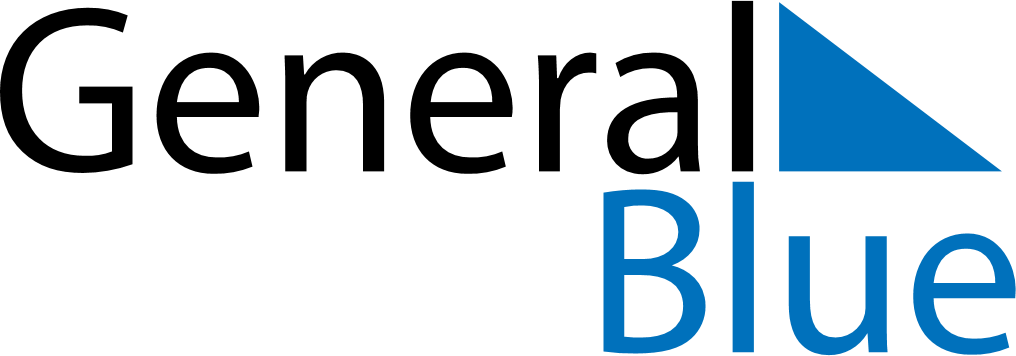 November 2024November 2024November 2024November 2024November 2024November 2024Arbra, Gaevleborg, SwedenArbra, Gaevleborg, SwedenArbra, Gaevleborg, SwedenArbra, Gaevleborg, SwedenArbra, Gaevleborg, SwedenArbra, Gaevleborg, SwedenSunday Monday Tuesday Wednesday Thursday Friday Saturday 1 2 Sunrise: 7:23 AM Sunset: 3:52 PM Daylight: 8 hours and 28 minutes. Sunrise: 7:26 AM Sunset: 3:49 PM Daylight: 8 hours and 23 minutes. 3 4 5 6 7 8 9 Sunrise: 7:29 AM Sunset: 3:46 PM Daylight: 8 hours and 17 minutes. Sunrise: 7:31 AM Sunset: 3:44 PM Daylight: 8 hours and 12 minutes. Sunrise: 7:34 AM Sunset: 3:41 PM Daylight: 8 hours and 6 minutes. Sunrise: 7:37 AM Sunset: 3:38 PM Daylight: 8 hours and 1 minute. Sunrise: 7:40 AM Sunset: 3:35 PM Daylight: 7 hours and 55 minutes. Sunrise: 7:43 AM Sunset: 3:33 PM Daylight: 7 hours and 50 minutes. Sunrise: 7:45 AM Sunset: 3:30 PM Daylight: 7 hours and 44 minutes. 10 11 12 13 14 15 16 Sunrise: 7:48 AM Sunset: 3:28 PM Daylight: 7 hours and 39 minutes. Sunrise: 7:51 AM Sunset: 3:25 PM Daylight: 7 hours and 34 minutes. Sunrise: 7:54 AM Sunset: 3:23 PM Daylight: 7 hours and 29 minutes. Sunrise: 7:56 AM Sunset: 3:20 PM Daylight: 7 hours and 23 minutes. Sunrise: 7:59 AM Sunset: 3:18 PM Daylight: 7 hours and 18 minutes. Sunrise: 8:02 AM Sunset: 3:15 PM Daylight: 7 hours and 13 minutes. Sunrise: 8:04 AM Sunset: 3:13 PM Daylight: 7 hours and 8 minutes. 17 18 19 20 21 22 23 Sunrise: 8:07 AM Sunset: 3:11 PM Daylight: 7 hours and 3 minutes. Sunrise: 8:10 AM Sunset: 3:08 PM Daylight: 6 hours and 58 minutes. Sunrise: 8:13 AM Sunset: 3:06 PM Daylight: 6 hours and 53 minutes. Sunrise: 8:15 AM Sunset: 3:04 PM Daylight: 6 hours and 48 minutes. Sunrise: 8:18 AM Sunset: 3:02 PM Daylight: 6 hours and 44 minutes. Sunrise: 8:20 AM Sunset: 3:00 PM Daylight: 6 hours and 39 minutes. Sunrise: 8:23 AM Sunset: 2:58 PM Daylight: 6 hours and 34 minutes. 24 25 26 27 28 29 30 Sunrise: 8:25 AM Sunset: 2:56 PM Daylight: 6 hours and 30 minutes. Sunrise: 8:28 AM Sunset: 2:54 PM Daylight: 6 hours and 25 minutes. Sunrise: 8:30 AM Sunset: 2:52 PM Daylight: 6 hours and 21 minutes. Sunrise: 8:33 AM Sunset: 2:50 PM Daylight: 6 hours and 17 minutes. Sunrise: 8:35 AM Sunset: 2:49 PM Daylight: 6 hours and 13 minutes. Sunrise: 8:38 AM Sunset: 2:47 PM Daylight: 6 hours and 9 minutes. Sunrise: 8:40 AM Sunset: 2:45 PM Daylight: 6 hours and 5 minutes. 